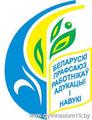 Что такое ПРОФСОЮЗ?Профсоюз – это:профессионализм,разумность,ответственность,финансовая поддержка,солидарность,организованность,юридическая помощь,законность.Белорусский профессиональный союз работников образования и науки (далее –Профсоюз) является добровольной общественной организацией, объединяющей признающих Устав Профсоюза граждан, работающих а организациях системы образования, находящихся в подчинении Министерства образования Республики Беларусь и структурных подразделений местных исполнительных и распорядительных органов, осуществляющих государственно-властные полномочия в сфере образования, а также Национальной академии наук Беларуси и находящихся в ее подчинении организациях и других организациях, обучающихся учреждений высшего, среднего специального и профессионально-технического образования, для защиты их трудовых, социально- экономических прав и законных интересов.Две основные функции профсоюзных организаций:представление интересов работников в отношениях с работодателями;защита трудовых прав и законных интересов работников.Что даёт нам профсоюз?Стабильность трудовых отношений.Приобщение к управлению учреждениями через соглашения и коллективные договоры.Поддержку и развитие творческого и профессионального потенциала.Консультации юристов. Защиту в суде. Консультации специалистов по охране труда и правовую помощь при несчастных случаях.Организацию отдыха работников и их детей.Организацию и проведение культурных мероприятий.Материальную помощь работникам.Основные полномочия профсоюзов закреплены в главе 2 Закона о профсоюзах. Данный закон предоставляет равные права всем профсоюзам.Среди полномочий, которыми наделяет профсоюзы законодательство, можно выделить следующие:защита социально-трудовых прав работников, в том числе посредством обращения в органы, рассматривающие трудовые споры;ведение коллективных переговоров, заключение коллективных договоров или соглашений, контроль за их исполнением;контроль за соблюдением работодателем законодательства о труде;получение информации от работодателя, органов государственной власти и местного самоуправления по социально-трудовым вопросам.Полномочия профсоюзаВысшим органом Профсоюза является его съезд, который созывается не реже одного раза в 5 летСъезд Профсоюза определяет основные направления деятельности профсоюза, рассматривает важнейшие вопросы защиты трудовых, социально-экономических прав и законных интересов его членов, организационно-структурного построения Профсоюза, принимает по ним решения, утверждает Устав Профсоюза, вносит в него изменения и дополненияВысшим органом первичной организации Профсоюза является общее собрание членов ПрофсоюзаВажной составляющей деятельности профсоюзов является участие в разработке проектов актов законодательства и отраслевых нормативных документов, регулирующих трудовые и социальные отношения, установлении и изменении условий труда, определении режимов рабочего времени, осуществлении общественного контроля за соблюдением законодательства РБ, затрагивающего трудовые, экономические и социальные права и законные интересы членов Профсоюза и т. д.Для контроля за соблюдением законодательства о труде профсоюзам разрешено создавать собственные инспекции труда, которые наделяются полномочиями, предусмотренными положениями, утверждаемыми профсоюзами. Профсоюзные инспекторы труда беспрепятственно посещают организации, в которых работают члены данного профсоюза, независимо от форм собственности и подчиненности. Это мероприятие необходимо для проведения проверок соблюдения работодателями условий коллективного договора или соглашения.